В соответствии с Постановлением Правительства Республики Коми от 13.03.2017 г. № 165 «О внесении изменений в некоторые постановления Правительства Республики Коми»администрация ПОСТАНОВЛЯЕТ:1. Внести в постановление главы муниципального района «Печора» - руководителя администрации района от 23.09.2008 № 1218 «Об оплате труда работников муниципальных учреждений культуры муниципального района «Печора» следующие изменения:1.1. В приложение 7 к постановлению:1.1.1.В пункте 1 и пункте 4:- после слов «среднемесячной заработной плате работников» дополнить словами «списочного состава»1.1.2. В пункте 2:- слова «среднемесячной численности» заменить словами «среднесписочной численности»;- в названии второй графы таблицы слово «Среднемесячная» заменить словом «Среднесписочная».1.1.3. Пункт 5 исключить.2. Настоящее постановление вступает в силу со дня подписания и подлежит размещению на официальном сайте администрации муниципального района «Печора».АДМИНИСТРАЦИЯ МУНИЦИПАЛЬНОГО РАЙОНА «ПЕЧОРА»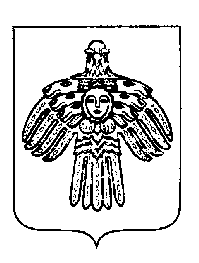 «ПЕЧОРА»  МУНИЦИПАЛЬНÖЙ  РАЙОНСААДМИНИСТРАЦИЯПОСТАНОВЛЕНИЕ ШУÖМПОСТАНОВЛЕНИЕ ШУÖМПОСТАНОВЛЕНИЕ ШУÖМ« 03  »     мая      2017 г.г. Печора, Республика Коми                                       №  510О внесении изменений в постановление главы муниципального района «Печора» - руководителя администрации района от 23.09.2008 № 1218 «Об оплате труда работников муниципальных учреждений культуры муниципального района «Печора»И.о. главы администрацииО.М. Барабкин